Curriculum Feedback Analysis and Action taken report (2021-22)Feedback is the mirror of any institution and it helps to develop strategies for the sustainable growth of the institution. Our college has developed a well-defined mechanism to take feedback for enhancing the quality of the curriculum. To review, revise and enrich the curriculum, feedback is collected to take suggestions from all stakeholders i.e. students and teachers of the college. Feedback was collected online .Structured questionnaires related to the curriculum were prepared for different stakeholders and shared through google form to plan strategies for the betterment. Feedback received from different stakeholders was thoroughly analyzed by each department and an action taken report was prepared by inculcating the responses of all. This report was forwarded to the concerned department of the University. Also, this report was presented in a general body meeting to take necessary actions for strengthening the curriculum. Four skill enhancement certificate courses of thirty hours each were started during the session on the basis of feedback received from the previous session. Detailed feedback analysis and action taken reports of every stakeholder is uploaded on the website.Action taken report: Teachers’ Feedback (2020-21)Action taken report: Students’ Feedback (2020-21)Departmentwise Action Taken Report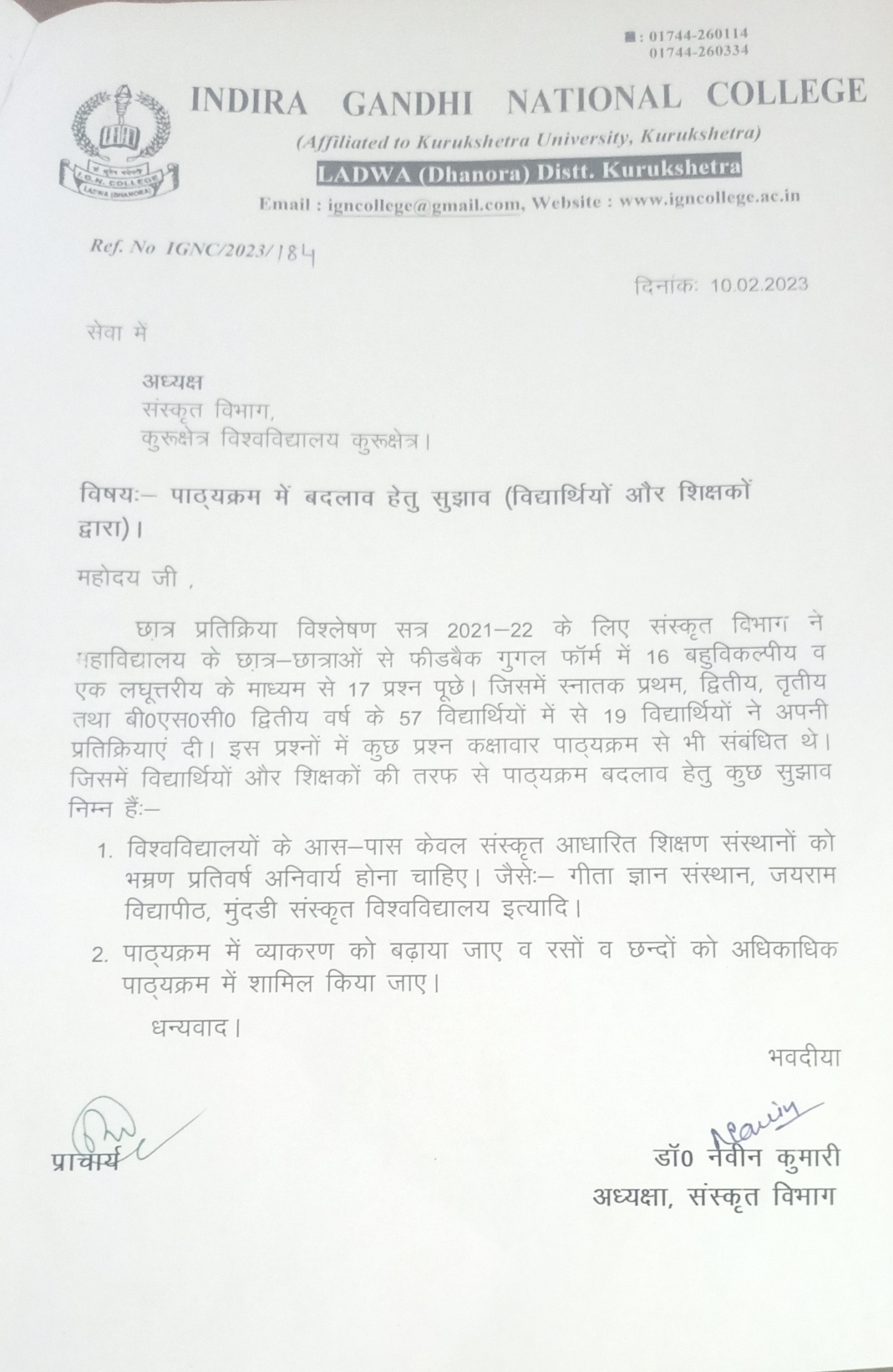 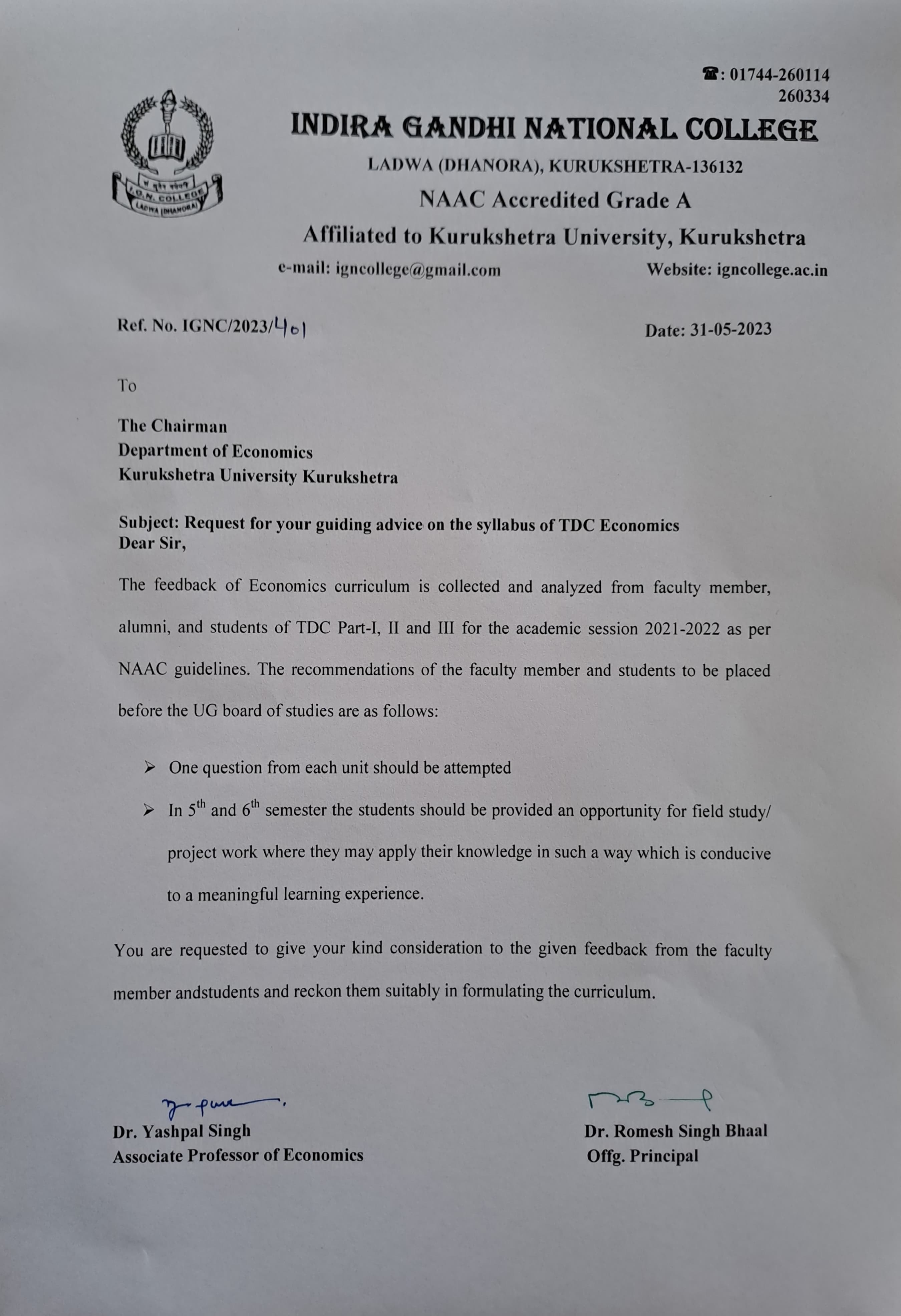 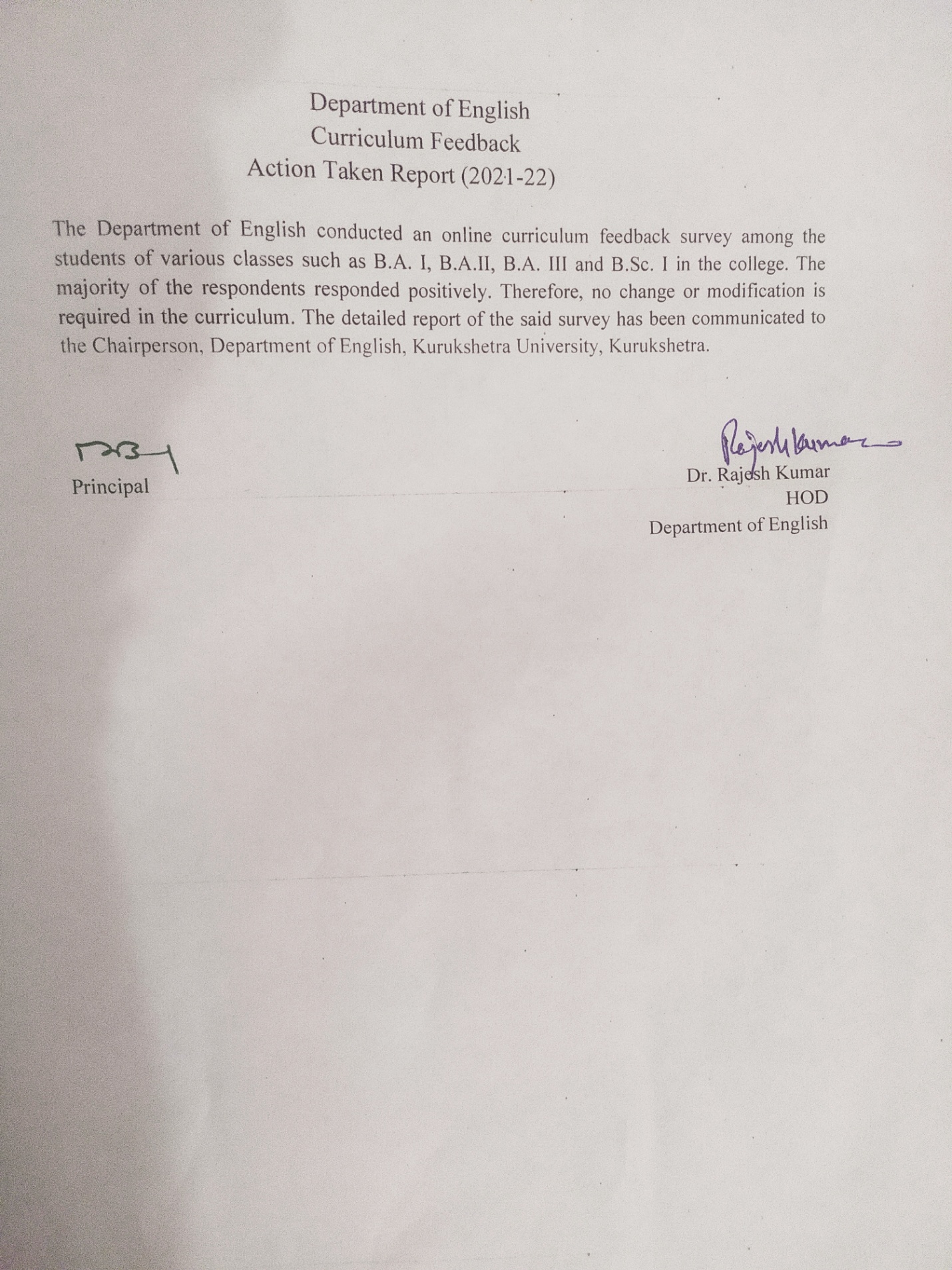 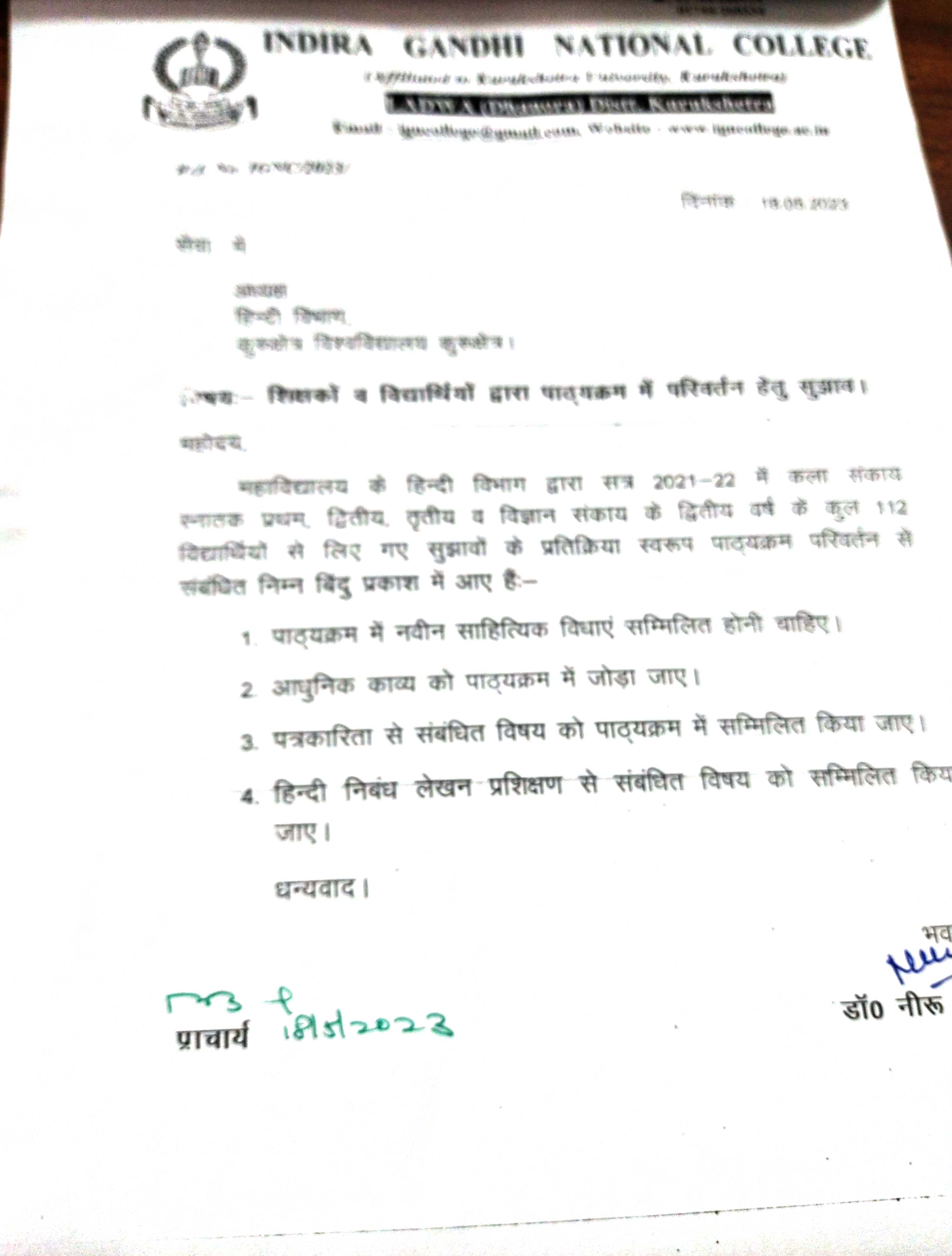 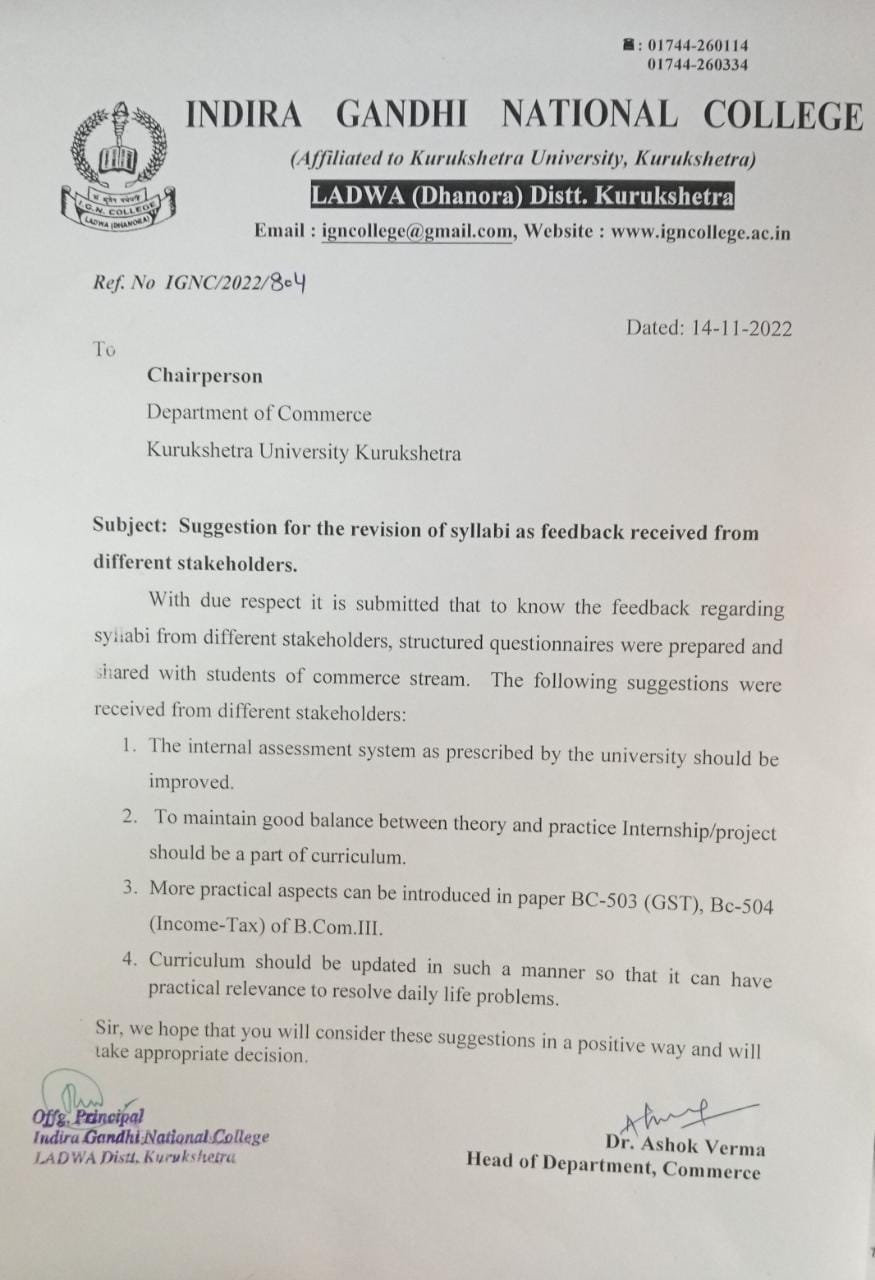 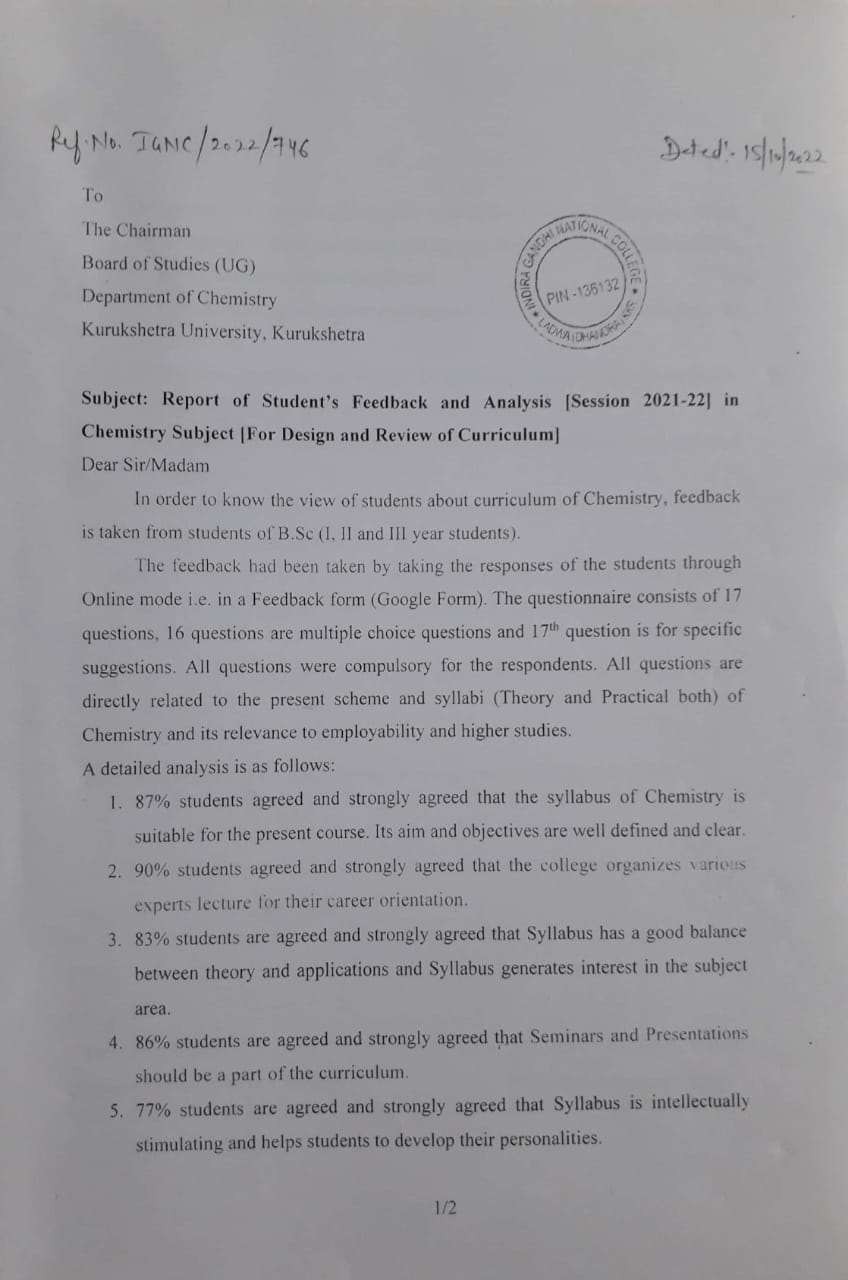 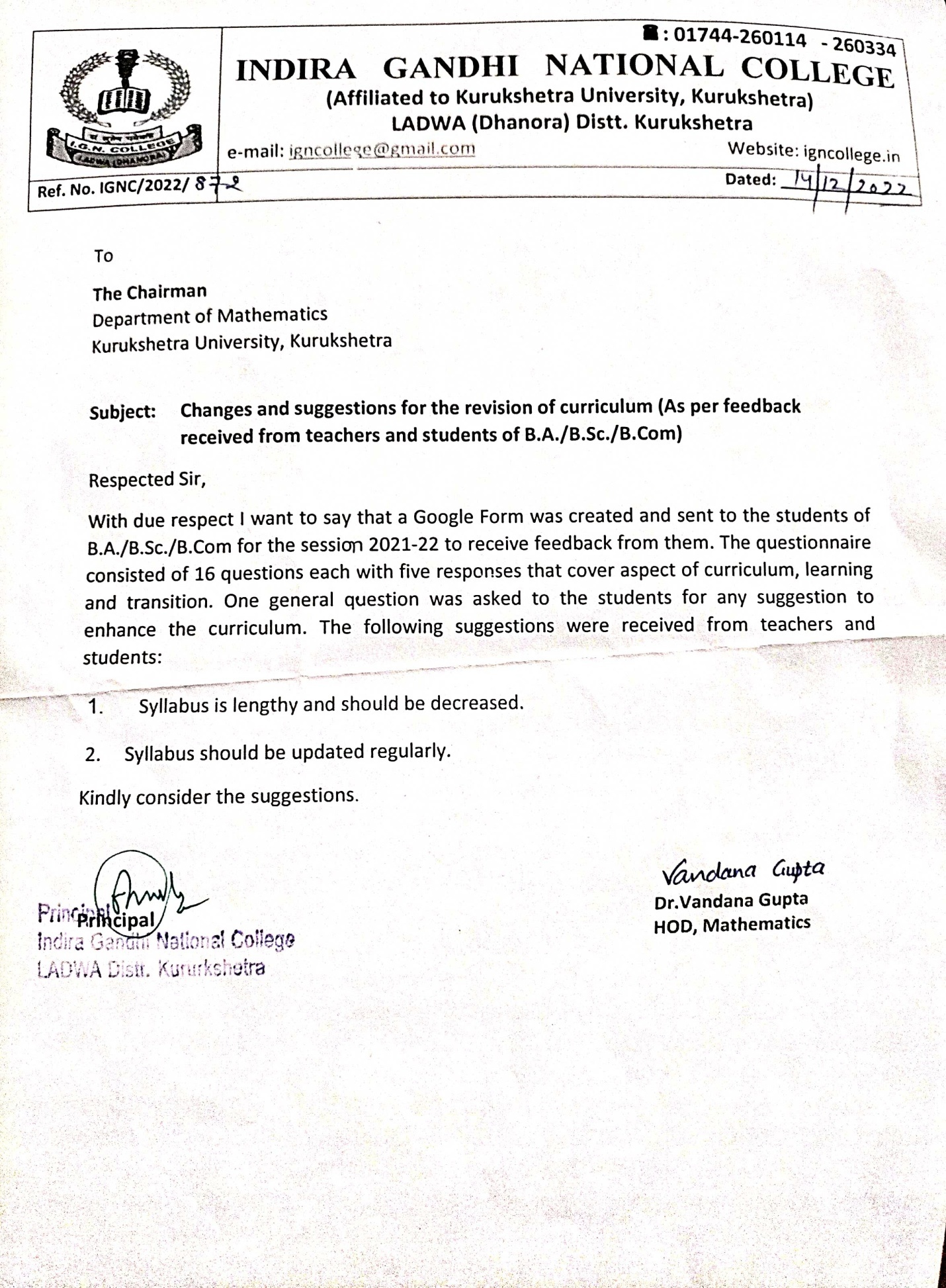 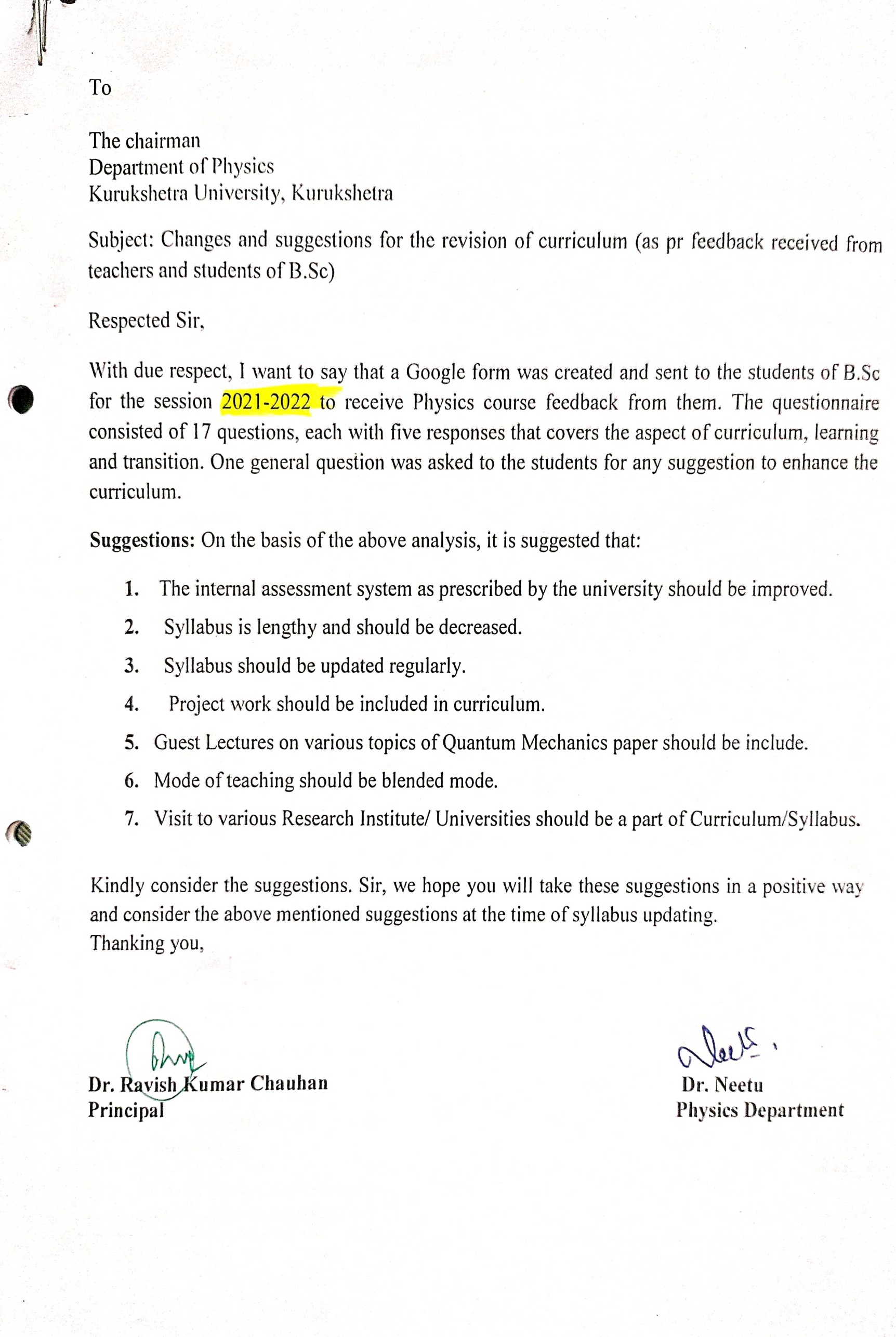 Sr. no.SuggestionsAction taken1Project work should be part of the curriculum.Some practical work or project work can be a part of curriculum Curriculum should be updated cautiously.Curriculum should be updated to meet the requirement of IndustrySuggestions were forwarded to the concerned departments of the affiliating university2Syllabus was designed as per NEP but was not implementedImplementation of NEP is not in the purview of college authority.3Provide more facilities for researchCollege authorities decided to form a research and development cell to enhance the research facilities.4Faculty wise ICT enabled rooms should be provided.Efforts will be made to establish more ICT enabled rooms.5Try to provide PG coursesNot in the purview of IQAC.DepartmentSuggestionsAction takenMathematics Syllabus is lengthy and should be decreased. The internal assessment system as prescribed by the university should be improved. Syllabus should be updated regularly.Canteen facilities should be improved.Suggestions were forwarded to the concerned departments of the affiliating university and concerned authorities. PhysicsThe internal assessment system as prescribed by the university should be improved.  Syllabus is lengthy and should be decreased.  Syllabus should be updated regularly.   Project work should be included in the curriculum.Guest Lectures on various topics of Quantum Mechanics paper should be included.  Mode of teaching should be blended mode.Visit to various Research Institute/ Universities should be a part of Curriculum/Syllabus.Suggestions were forwarded to the concerned departments of the affiliating universityCommerceThe internal assessment system as prescribed by the university should be improved.Syllabus should be updated regularly to resolve daily life problems. More practical aspects can be introduced in the GST(BC-503) & Income-Tax paper (BC 504).Internship/Practical training should be part of syllabiSuggestions were forwarded to the concerned departments of the affiliating universityPhysical EducationThere should not be any overlapping of games in the university annual sports calendar.Amendment in the present structure and activities of the physical education department is a necessity of the present scenario. Suggestions were forwarded to the concerned departments of the affiliating university